Инструктаж игроков по технике безопасности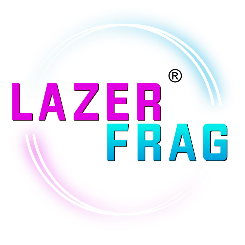 Лазертаг – игра высокотехнологичная и гораздо более безопасная, чем пейнтбол и страйкбол. Однако даже здесь никто не застрахован от синяков, ушибов, царапин и более серьезных травм. Поэтому для того, чтобы от игры в лазертаг у Вас остались только положительные эмоции и приятная физическая усталость, на полигоне Вам необходимо соблюдать следующие элементарные правила техники безопасности: 
ЗАПРЕЩЕНО:участие в игре лиц при наличии у них медицинских противопоказаний к физическим нагрузкам;покидать обозначенную игровую зону;играть на закрытых организаторами мероприятия участках территории (огорожены сигнальной лентой и  указаны Вам при инструктаже);вступать в физический контакт в процессе игры;перепрыгивать или перелазить любые препятствия, выпрыгивать/запрыгивать в окна, проползать по узким туннелям, во время бега останавливаться об стену или осуществлять попытки взобраться на нее и т.п;запрещается нахождение на полигоне в состоянии опьянения (алкогольного, наркотического, токсического и др.), а так же под действием препаратов, оказывающих влияние на центральную нервную систему.РЕКОМЕНДУЕТСЯ:обращать внимание на все факторы, которые могут привести к падению или травмам;незамедлительно сообщать организаторам о получении игроками травм и не предпринимать самостоятельных мер;использовать во время игры обувь с толстой подошвой и высоким голенищем/берцем;использовать во время игры одежду из прочных и немарких тканей;не иметь при себе в карманах мелких предметов, которые могут быть утеряны на полигонев случае возникновения любой внештатной, с Вашей точки зрения ситуации, обращаться к организаторам.В случае нарушения Вами одного или ряда из вышеуказанных запретов или рекомендаций, организаторы оставляют за собой право отказать Вам в участии в игровом мероприятии и выдворить Вас с игрового полигона!Даём согласие на обработку персональных данных согласно п.3 ст.3 ФЗ 152 «О персональных данных»          ВЕДОМОСТЬ ОЗНАКОМЛЕНИЯ С ИНСТРУКТАЖЕМ ПО ТЕХНИКЕ БЕЗОПАСНОСТИМы подписываем данный документ в качестве необходимого условия участия в игре с использованием лазертаг-оборудования. С правилами игры и требованиями техники безопасности мы ознакомлены и полностью согласны следовать им. ПОДТВЕРЖДАЕМ, что:осведомлены о существовании риска в процессе мероприятия; информированы о специфике игрового полигона и правилах поведения на нем;Утверждена             __________              ОГРН 315100100012329№Ф.И.ОДата рожденияТелефон №Подпись123456789101112131415161718192021222324